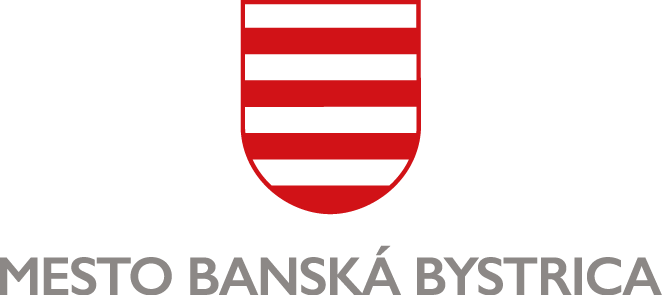 MESTSKÝ ÚRAD, Odbor sociálnych vecíOddelenie sociálnej a krízovej intervencieŽIADOSŤ O OPAKOVANÉ UZATVORENIE NÁJOMNEJ ZMLUVYv nájomnom byte postavenom s podporou Štátneho fondu rozvoja bývaniaŽiadateľ:Meno a priezvisko: ............................................................................................................................Dátum narodenia: ....................................................................... .....................................................Trvalý pobyt: .................................................................................................. 	PSČ: ..........................žiadam v zmysle zákona č. 443/2010 o opakované uzatvorenie nájomnej zmluvy na nájomný byt č. …......., nachádzajúci sa v nájomnom dome na ulici Sládkovičova*, Šalgotarjánska*, orientačné číslo .….......  v Banskej Bystrici. V súčasnosti platná Zmluva o nájme bytu č. …........... končí dňa …............. . (*nehodiace sa prečiarknuť)Domácnosť tvoria nasledovné osoby:Meno a priezvisko	dátum narodenia	vzťah k žiadateľovi…................................................................................	…..........................	…............................…................................................................................	…..........................	…............................…................................................................................	…..........................	…............................…................................................................................	…..........................	…............................…................................................................................	…..........................	…............................…................................................................................	…..........................	…............................Príloha k žiadosti – Potvrdenie o príjme Za účelom posúdenia plnenia podmienok zakladajúcich uzatvorenie novej nájomnej zmluvy v zmysle zákona č. 443/2010 o dotáciách na rozvoj bývania a o sociálnom bývaní je žiadateľ povinný predložiť k žiadosti potvrdenia o príjme za všetky spoločne posudzované osoby za predchádzajúci kalendárny rok.Súhlas dotknutej osoby so spracovaním osobných údajov:„Osobné údaje dotknutých osôb sa spracúvajú v súlade s NARIADENÍM EURÓPSKEHO PARLAMENTU A RADY (EÚ) 2016/679 z 27. apríla 2016 o ochrane fyzických osôb pri spracúvaní osobných údajov a o voľnom pohybe takýchto údajov, ktorým sa zrušuje smernica 95/46/ES (všeobecné nariadenie o ochrane údajov) a so zákonom č. 18/2018 Z. z. o ochrane osobných údajov a o zmene a doplnení niektorých zákonov.Informácie o spracúvaní osobných údajov prevádzkovateľom sú vám plne k dispozícii na webovom sídle https://www.banskabystrica.sk/urad/ochrana-osobnych-udajov/, ako aj vo fyzickej podobe v sídle a na všetkých kontaktných miestach prevádzkovateľa.“Dňa …........................................	….................................….......................................	podpis žiadateľa